PRACOVNÍ LIST Č. 19Věty vedlejší – opakováníVytiskni si tento PL (rámeček je ofocená obrazovka následujícího videa)Pusť si https://www.youtube.com/watch?v=A4ux8tXkpOw&list=PLalhKeiVV2cZCWkmAEDnjfg65myyLQj3tOznač VH a VV a urči druh VV v následujícím rámečku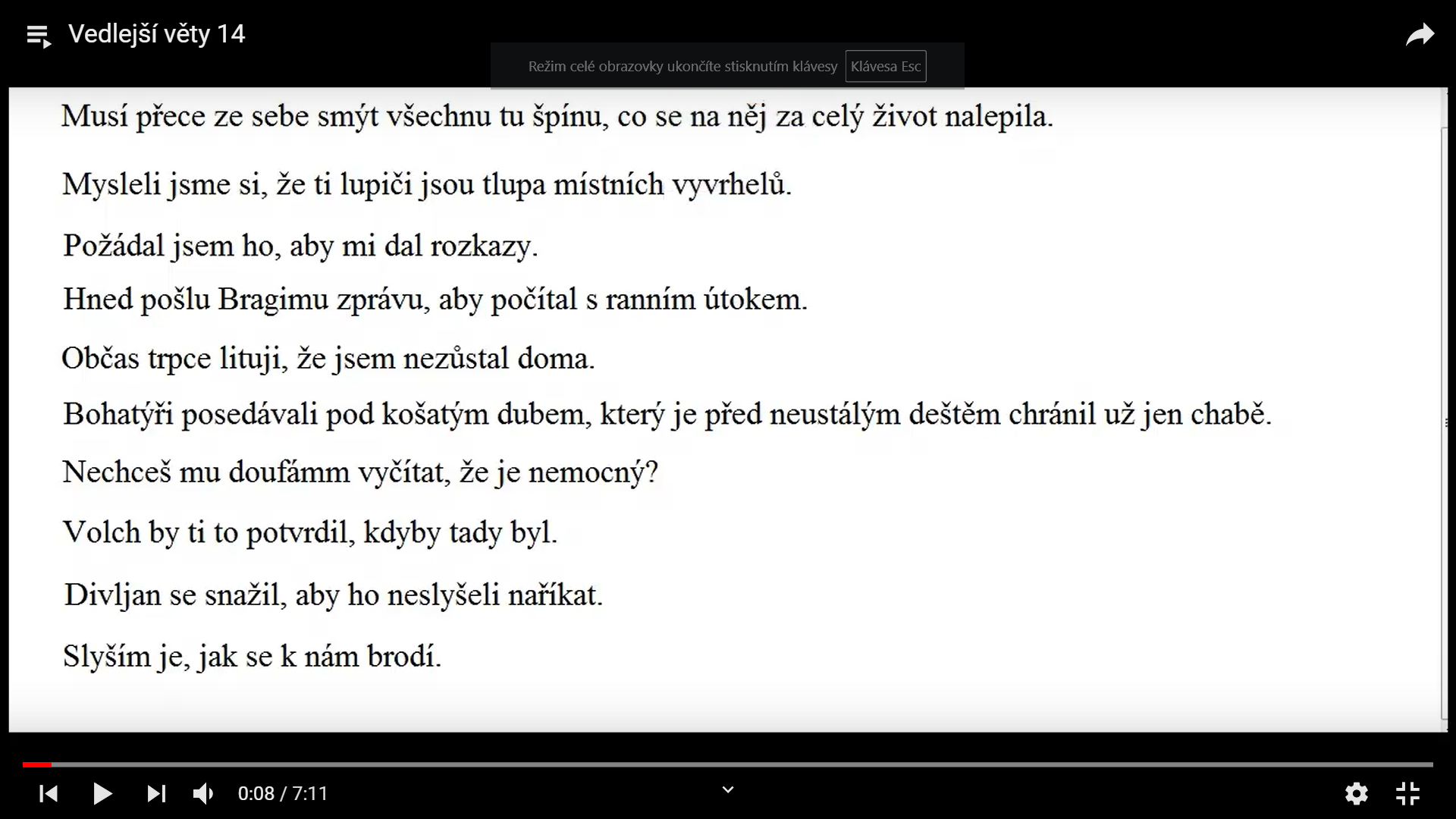 Doplněný PL č. 19 vytiskni a ulož do desek se svým jménem (budu kontrolovat)